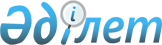 "2017-2019 жылдарға арналған аудан бюджеті туралы" Солтүстік Қазақстан облысы Шал ақын ауданы мәслихатының 2016 жылғы 23 желтоқсандағы № 9/1 шешіміне өзгерістер енгізу туралыСолтүстік Қазақстан облысы Шал ақын ауданы мәслихатының 2017 жылғы 18 қыркүйектегі № 17/1 шешімі. Солтүстік Қазақстан облысының Әділет департаментінде 2017 жылғы 3 қазанда № 4329 болып тіркелді
      Қазақстан Республикасы 2008 жылғы 4 желтоқсандағы Бюджеттік кодексінің 106-бабының 1-тармағына, 109-бабының 5-тармағына, "Қазақстан Республикасындағы жергілікті мемлекеттік басқару және өзін-өзі басқару туралы" Қазақстан Республикасының 2001 жылғы 23 қаңтардағы Заңы 6-бабы 1-тармағы 1) тармақшасына сәйкес Солтүстік Қазақстан облысы Шал ақын ауданының мәслихаты ШЕШТІ: 
      1. "2017-2019 жылдарға арналған аудан бюджеті туралы" Солтүстік Қазақстан облысы Шал ақын ауданы мәслихатының 2016 жылғы 23 желтоқсандағы № 9/1 шешіміне (нормативтік құқықтық актілерді мемлекеттік тіркеу тізілімінде 2017 жылғы 12 қаңтарда № 4020 болып тіркелді, аудандық "Парыз" газетінде 2017 жылғы 20 қаңтарда, аудандық "Новатор" газетінде 2017 жылғы 20 қаңтарда жарияланды) мынадай өзгерістер енгізілсін: 
      1-тармақ мынадай редакцияда жазылсын: 
      "1. 2017-2019 жылдарға арналған аудан бюджеті тиісіне 1, 2, 3 қосымшаларға сай бекітілсін, соның ішінде 2017 жылға келесі көлемдерде:
      1) кірістер – 2 691 182 мың теңге, соның ішінде келесілер бойынша:
      салықтық түсімдер – 335 705 мың теңге;
      салықтық емес түсімдер – 3 905 мың теңге;
      негізгі капиталды сатудан түсетін түсімдер – 5 000 мың теңге;
      трансферттердің түсімдері – 2 346 572 мың теңге; 
      2) шығындар – 2 710 253,1 мың теңге; 
      3) таза бюджеттік кредиттау – 4 303 мың теңге, соның ішінде:
      бюджеттік кредиттер – 6 920 мың теңге;
      бюджеттік кредиттерді өтеу – 2 617 мың теңге;
      4) қаржылық активтерімен операциялар бойынша сальдо – 0 мың теңге:
      қаржы активтерін сатып алу – 0 мың теңге;
      мемлекеттік қаржы активтерін сатудан түсетін түсімдер – 0 мың теңге;
      5) бюджет тапшылығы (профицит) – -23 374,1 мың теңге;
      6) бюджет тапшылығын қаржыландыру (профицитті пайдалану) – 23 374,1 мың теңге:
      қарыздар түсімі – 6 807 мың теңге;
      қарыздарды өтеу – 2 617 мың теңге;
      бюджет қаражатының пайдаланылатын қалдықтары – 19 184,1 мың теңге.";
      8-тармақ мынадай редакцияда жазылсын: 
       "8. 2017 жылға арналған аудандық бюджетте облыстық бюджеттен бөлінетін нысаналы ағымдағы трансферттер 41 256 мың теңге сомасында бекітілсін:
      1) тіл курстары бойынша тағылымдамадан өткен мұғалімдердің жалақыларына қосымша төлемге;
      2) негізгі қызметкердің оқуда болған кезінде орнын ауыстырған мұғалімдердің жалақыларына қосымша төлемге;
      3) еңбек нарығын дамытуға;
      4) "Өрлеу" жобасы бойынша келісілген қаржылай көмекті енгізуге;
      5) Қазақстан Республикасында мүгедектердің құқықтарын қамтамасыз ету және өмір сапасын жақсарту жөніндегі 2012-2018 жылдарға арналған іс-шаралар жоспарын іске асыруға;
      6) мамандарды әлеуметтік қолдау шараларын іске асыруға республика бюджетінен бюджеттік кредиттер.";
      10-тармақ мынадай редакцияда жазылсын: 
      "10. 2017 жылға ауданның жергілікті атқарушы органдарының резерві 2 386,0 мың теңге сомасында бекітілсін.";
      көрсетілген шешімнің 1, 4, 8 қосымшалары осы шешімнің 1, 2, 3 қосымшаларына сәйкес жаңа редакцияда жазылсын.
      2. Осы шешім 2017 жылдың 1 қаңтарынан іске енеді. 2017 жылға арналған Шал ақын ауданы бюджеті
      кестенің жалғасы 2017 жылға арналған Сергеевка қаласы мен селолық округтер әкімдері аппараттарының бюджеті
      кестенің жалғасы: 2017 жылға арналған мемлекеттік басқармалардың жоғары тұрған органдарынан берілетін трансферттер және бюджеттік несиелер
      кестенің жалғасы:
					© 2012. Қазақстан Республикасы Әділет министрлігінің «Қазақстан Республикасының Заңнама және құқықтық ақпарат институты» ШЖҚ РМК
				
      Солтүстік Қазақстан облысы

      Шал ақын ауданы

      Мәслихатының

      ХVII сессиясының төрағасы

Д. Рогалев 

      Солтүстік Қазақстан облысы

      Шал ақын ауданы

      Мәслихатының хатшысы

Ө. Әмрин
Шал ақын ауданы мәслихатының 2017 жылғы 18 қыркүйектегі №17/1 шешіміне 1 қосымшаШал ақын ауданы мәслихатының 2016 жылғы 23 желтоқсандағы № 9/1 шешіміне 1 қосымша
Санаты
Сыныбы
Ішкі сыныбы
Ерекшелік
Атауы
Сомасы мың теңге
Санаты
Сыныбы
Ішкі сыныбы
Ерекшелік
Атауы
Сомасы мың теңге
1
2
3
4
4
5
Кірістер:
2 691 182,0
1
Салықтық түсімдер
335 705,0
01
Табыс салығы
23 655,0
2
Жеке табыс салығы
23 655,0
03
Әлеуметтік салық
129 137,0
1
Әлеуметтік салық 
129 137,0
04
Меншiкке салынатын салықтар
81 689,0
1
Мүлiкке салынатын салықтар
31 000,0
3
Жер салығы
6 494,0
4
Көлiк құралдарына салынатын салық
34 195,0
5
Бірыңғай жер салығы
10 000,0
05
Тауарларға, жұмыстарға және қызметтерге салынатын iшкi салықтар
98 774,0
2
Акциздер
2 050,0
3
Табиғи және басқа да ресурстарды пайдаланғаны үшiн түсетiн түсiмдер
76 524,0
4
Кәсiпкерлiк және кәсiби қызметтi жүргiзгенi үшiн алынатын алымдар
20 200,0
08
Заңдық мәнді іс-әрекеттерді жасағаны және (немесе) оған уәкілеттігі бар мемлекеттік органдар немесе лауазымды адамдар құжаттар бергені үшін алынатын міндетті төлемдер
2 450,0
1
Мемлекеттік баж
2 450,0
2
Салықтық емес түсiмдер
3 905,0
01
Мемлекеттік меншіктен түсетін кірістер
2 900,0
5
Мемлекеттік меншіктегі мүлікті жалға беруден түсетін кірістер
2 400,0
9
Мемлекеттік меншіктен түсетін басқа кірістер
500,0
06
Өзге де салықтық емес түсiмдер
1 005,0
1
Өзге де салықтық емес түсiмдер
1 005,0
3
Негізгі капиталды сатудан түсетін түсімдер
5 000,0
03
Жерді және материалдық емес активтерді сату 
5 000,0
1
Жерді сату
5 000,0
4
Трансферттердің түсімдері
2 346 572,0
02
Мемлекеттiк басқарудың жоғары тұрған органдарынан түсетiн трансферттер
2 346 572,0
2
Облыстық бюджеттен түсетiн трансферттер
2 346 572,0
Функционалдық топ
Бюджеттік бағдарламалар әкімшісі
Бағдарлама
Ішкі бағдарлама
Атауы
Сомасы мың тенге
Функционалдық топ
Бюджеттік бағдарламалар әкімшісі
Бағдарлама
Ішкі бағдарлама
Атауы
Сомасы мың тенге
2)Шығындар:
2710253,1
Функционалдық топ
Бюджеттік бағдарламалар әкімшісі
Бағдарлама
Ішкі бағдарлама
Атауы
Сомасы мың тенге
01
Жалпы сипаттағы мемлекеттік қызметтер
245956,5
Функционалдық топ
Бюджеттік бағдарламалар әкімшісі
Бағдарлама
Ішкі бағдарлама
Атауы
Сомасы мың тенге
112
Аудан (облыстық маңызы бар қала) мәслихатының аппараты
13083,0
Функционалдық топ
Бюджеттік бағдарламалар әкімшісі
Бағдарлама
Ішкі бағдарлама
Атауы
Сомасы мың тенге
001
Аудан (облыстық маңызы бар қала) мәслихатының қызметін қамтамасыз ету жөніндегі қызметтер
13083,0
Функционалдық топ
Бюджеттік бағдарламалар әкімшісі
Бағдарлама
Ішкі бағдарлама
Атауы
Сомасы мың тенге
122
Аудан (облыстық маңызы бар қала) әкімінің аппараты
76171,0
001
Аудан (облыстық маңызы бар қала) әкімінің қызметін қамтамасыз ету жөніндегі қызметтер
76171,0
123
Қаладағы аудан, аудандық маңызы бар қала, кент, ауыл, ауылдық округ әкімінің аппараты
109966,0
001
Қаладағы аудан, аудандық маңызы бар қаланың, кент, ауыл,
ауылдық округ әкімінің қызметін қамтамасыз ету жөніндегі
қызметтер
109966,0
459
Ауданның (облыстық маңызы бар қаланың) экономика және қаржы бөлімі
26305,5
001
Ауданның (облыстық маңызы бар қаланың) экономикалық саясаттын қалыптастыру мен дамыту, мемлекеттік жоспарлау, бюджеттік атқару және коммуналдық меншігін басқару саласындағы мемлекеттік саясатты іске асыру жөніндегі қызметтер
24344,5
003
Салық салу мақсатында мүлікті бағалауды жүргізу
993,0
010
Жекешелендіру, коммуналдық меншікті басқару, жекешелендіруден кейінгі қызмет және осыған байланысты дауларды реттеу 
968,0
495
Ауданның (облыстық маңызы бар қаланың) құрылыс, сәулет, тұрғын үй-коммуналдық шаруашылығы, жолаушылар көлігі және автомобиль жолдары бөлімі
20431,0
001
Жергілікті деңгейде сәулет, құрылыс, тұрғын
үй-коммуналдық шаруашылық, жолаушылар көлігі және
автомобиль жолдары саласындағы мемлекеттік саясатты іске асыру жөніндегі қызметтер
20431,0
02
Қорғаныс
6535,0
122
Аудан (облыстық маңызы бар қала) әкімінің аппараты
6535,0
005
Жалпыға бірдей әскери міндетті атқару шеңберіндегі іс-шаралар
5422,0
006
Аудан (облыстық маңызы бар қала) ауқымындағы төтенше жағдайлардың алдын алу және оларды жою
575,0
007
Аудандық (қалалық) ауқымдағы дала өрттерінің, сондай-ақ мемлекеттік өртке қарсы қызмет органдары құрылмаған елдi мекендерде өрттердің алдын алу және оларды сөндіру жөніндегі іс-шаралар
538,0
03
Қоғамдық тәртіп, қауіпсіздік, құқықтық, сот, қылмыстық-атқару қызметі

 
4893,0
495
Ауданның (облыстық маңызы бар қаланың) тұрғын үй-коммуналдық шаруашылығы, жолаушылар көлігі және автомобиль жолдары бөлімі

 
4893,0
019
Елдi мекендерде жол қозғалысы қауiпсiздiгін қамтамасыз
ету
4893,0
04
Білім беру
1954816,0
464
Ауданның (облыстық маңызы бар қаланың) білім бөлімі
29070,0
009
Мектепке дейінгі тәрбие мен оқыту ұйымдарының қызметін қамтамасыз ету
29070,0
123
Қаладағы аудан, аудандық маңызы бар қала, кент, ауыл, ауылдық округ әкімінің аппараты
4674,0
005
Ауылдық жерлерде балаларды мектепке дейін тегін алып баруды және кері алып келуді ұйымдастыру
4674,0
464
Ауданның (облыстық маңызы бар қаланың) білім бөлімі
1893381,0
003
Жалпы білім беру
1592565,0
006
Балаларға қосымша білім беру 
62883,0
022
Жетім баланы (жетім балаларды) және ата-анасының қамқорлығынсыз қалған баланы (балаларды) асырап алғаны үшін Қазақстан азаматтарына біржолғы ақша қаражатын төлеуге арналған төлемдер
170,0
040
Мектепке дейінгі білім беру ұйымдарында мемлекеттік білім беру тапсырысын іске асыруға
161831,0
029
Балалар мен жасөспірімдердің психикалық денсаулығын зерттеу және халыққа психологиялық-медициналық-педагогикалық консультациялық көмек көрсету
11280,0
031
Жетім балаларды және ата-аналарының қамқорынсыз қалған, отбасылық үлгідегі балалар үйлері мен асыраушы
отбасыларындағы балаларды мемлекеттік қолдау
3388,0
001
Жергілікті деңгейде білім беру саласындағы мемлекеттік саясатты іске асыру жөніндегі қызметтер
8502,0
005
Ауданның (облыстық маңызы бар қаланың) мемлекеттік білім беру мекемелер үшін оқулықтар мен оқу-әдiстемелiк кешендерді сатып алу және жеткізу
27983,0
015
Жетім баланы (жетім балаларды) және ата-аналарының қамқорынсыз қалған баланы (балаларды) күтіп-ұстауға қамқоршыларға (қорғаншыларға) ай сайынға ақшалай қаражат төлемі
6923,0
067
Ведомстволық бағыныстағы мемлекеттік мекемелерінің және ұйымдарының күрделі шығыстары
17856,0
465
Ауданның (облыстың маңызы бар қаланың) дене шынықтыру және спорт бөлімі
27691,0
017
Балалар мен жасөспірімдерге спорт бойынша қосымша білім беру
27691,0
06
Әлеуметтiк көмек және әлеуметтiк қамсыздандыру
179957,0
451
Ауданның (облыстық маңызы бар қаланың) жұмыспен қамту және әлеуметтік бағдарламалар бөлімі
177317,0
002
Жұмыспен қамту бағдарламасы
50567,0
005
Мемлекеттік атаулы әлеуметтік көмек 
2811,0
007
Жергілікті өкілетті органдардың шешімі бойынша мұқтаж азаматтардың жекелеген топтарына әлеуметтік көмек
10092,0
010
Үйден тәрбиеленіп оқытылатын мүгедек балаларды материалдық қамтамасыз ету
1180,0
014
Мұқтаж азаматтарға үйде әлеуметтiк көмек көрсету

 
41806,0
016
18 жасқа дейінгі балаларға мемлекеттік жәрдемақылар

 
10396,0
017
Мүгедектерді оңалту жеке бағдарламасына сәйкес, мұқтаж мүгедектерді міндетті гигиеналық құралдармен және ымдау тілі мамандарының қызмет көрсетуін, жеке көмекшілермен қамтамасыз ету 
9397,0
001
Жергілікті деңгейде халық үшін әлеуметтік бағдарламаларды жұмыспен қамтуды қамтамасыз етуді іске асыру саласындағы мемлекеттік саясатты іске асыру жөніндегі қызметтер
25499,0
011
Жәрдемақыларды және басқа да әлеуметтік төлемдерді есептеу, төлеу мен жеткізу бойынша қызметтерге ақы төлеу
565,0
023
Жұмыспен қамту орталықтарының қызметін қамтамасыз ету
14685,0
025
 "Өрлеу" жобасы бойынша шартталған ақшалай көмек енгізу
10319,0
495
Ауданның (облыстық маңызы бар қаланың) құрылыс, сәулет, тұрғын үй-коммуналдық шаруашылығы, жолаушылар көлігі және автомобиль жолдары бөлімі
434,0
050
Қазақстан Республикасында мүгедектердің құқықтарын
қамтамасыз ету және өмір сүру сапасын жақсарту жөніндегі
2012 - 2018 жылдарға арналған іс-шаралар жоспарын іске
асыру
434,0
464
Ауданның (облыстық маңызы бар қала) білім беру бөлімі
2206,0
030
Патронат тәрбиешілерге берілген баланы (балаларды) асырап бағу
2206,0
07
Тұрғын-коммуналдық шаруашылық
55963,0
123
Аппарат акима района в городе, города районного значения,поселка, села,сельского округа
4371,0
009
Елді мекендердің санитариясын қамтамасыз ету
2000,0
014
Елді мекендерді сумен жабдықтауды ұйымдастыру
0,0
011
Елді мекендерді абаттандыру мен көгалдандыру
2371,0
495
Ауданның (облыстық маңызы бар қаланың) құрылыс, сәулет, тұрғын үй-коммуналдық шаруашылығы, жолаушылар көлігі және автомобиль жолдары бөлімі
51592,0
016
Сумен жабдықтау және су бұру жүйесінің жұмыс істеуі
2000,0
025
Елдi мекендердегі көшелердi жарықтандыру
13800,0
029
Елдi мекендердi абаттандыру және көгалдандыру
792,0
072
Нәтижелі жұмыспен қамтуды және жаппай кәсіпкерлікті
дамыту бағдарламасы шеңберінде қызметтік тұрғын үй салу, инженерлік-коммуникациялық инфрақұрылымды дамыту, жастарға арналған жатақханаларды салу, салып бітіру

 
35000,0
08
Мәдениет, спорт, туризм және ақпараттық кеңістiк
124689,1
455
Ауданның (облыстық маңызы бар қаланың) мәдениет және тілдерді дамыту бөлімі
40581,0
003
Мәдени-демалыс жұмысын қолдау
40581,0
Спорт
3838,0
465
Ауданның (облыстық маңызы бар қаланың) дене шынықтыру және спорт бөлімі 
5582,0
006
Аудандық (облыстық маңызы бар қалалық) деңгейде спорттық жарыстар өткiзу
402,0
007
Әртүрлi спорт түрлерi бойынша аудан (облыстық маңызы бар қала) құрама командаларының мүшелерiн дайындау және олардың облыстық спорт жарыстарына қатысуы

 
5180,0
455
Ауданның (облыстық маңызы бар қаланың) мәдениет және тілдерді дамыту бөлімі

 
44470,0
006
Аудандық (қалалық) кiтапханалардың жұмыс iстеуi
41048,0
007
Мемлекеттiк тiлдi және Қазақстан халқының басқа да тiлдерін дамыту
522,0
010
Мемлекеттік органның күрделі шығыстары
2900,0
456
Ауданның (облыстық маңызы бар қаланың) ішкі саясат бөлімі
5700,0
002
Мемлекеттік ақпараттық саясат жүргізу жөніндегі қызметтер
5700,0
455
Ауданның (облыстық маңызы бар қаланың) мәдениет және тілдерді дамыту бөлімі
7928,0
001
Жергілікті деңгейде тілдерді және мәдениетті дамыту саласындағы мемлекеттік саясатты іске асыру жөніндегі қызметтер
7928,0
456
Ауданның (облыстық маңызы бар қаланың) ішкі саясат бөлімі
14724,1
001
Жергілікті деңгейде ақпарат, мемлекеттілікті нығайту және азаматтардың әлеуметтік сенімділігін қалыптастыру саласында мемлекеттік саясатты іске асыру жөніндегі қызметтер
10749,0
003
Жастар саясаты саласында іс-шараларды іске асыру
3975,1
465
Ауданның (облыстық маңызы бар қаланың) дене шынықтыру және спорт бөлімі 
5704,0
001
Жергілікті деңгейде дене шынықтыру және спорт саласындағы мемлекеттік саясатты іске асыру жөніндегі қызметтер
5704,0
10
Ауыл, су, орман, балық шаруашылығы, ерекше қорғалатын табиғи аумақтар, қоршаған ортаны және жануарлар дүниесін қорғау, жер қатынастары
81844,0
459
Ауданның (облыстық маңызы бар қаланың) экономика және қаржы бөлімі
2715,0
099
Мамандардың әлеуметтік көмек көрсетуі жөніндегі шараларды іске асыру
2715,0
462
Ауданның (облыстық маңызы бар қаланың) ауыл шаруашылығы бөлімі
14825,0
001
Жергілікті деңгейде ауыл шаруашылығы саласындағы мемлекеттік саясатты іске асыру жөніндегі қызметтер
14825,0
473
Ауданның (облыстық маңызы бар қаланың) ветеринария бөлімі

 
56350,0
001
Жергілікті деңгейде ветеринария саласындағы мемлекеттік саясатты іске асыру жөніндегі қызметтер
12350,0
005
Мал көмінділерінің (биотермиялық шұңқырлардың) жұмыс істеуін қамтамасыз ету
1000,0
006
Ауру жануарларды санитарлық союды ұйымдастыру
700,0
007
Қаңғыбас иттер мен мысықтарды аулауды және жоюды ұйымдастыру
1000,0
008
Алып қойылатын және жойылатын ауру жануарлардың, жануарлардан алынатын өнімдер мен шикізаттың құнын иелеріне өтеу
3018,0
009
Жануарлардың энзоотиялық аурулары бойынша ветеринариялық іс-шараларды жүргізу
1604,0
010
Ауыл шаруашылығы жануарларын сәйкестендіру жөніндегі іс-шараларды өткізу
3000,0
011
Эпизоотияға қарсы іс-шаралар жүргізу
33678,0
463
Ауданның (облыстық маңызы бар қаланың) жер қатынастары бөлімі
7954,0
001
Аудан (облыстық маңызы бар қала) аумағында жер қатынастарын реттеу саласындағы мемлекеттік саясатты іске асыру жөніндегі қызметтер
7954,0
12
Көлік және коммуникация
14102,0
123
Қаладағы аудан, аудандық маңызы бар қала, кент, ауыл, ауылдық округ әкімінің аппараты
12807,0
013
Аудандық маңызы бар қалаларда, кенттерде, ауылдарда, ауылдық округтерде автомобиль жолдарының жұмыс істеуін қамтамасыз ету
12807,0
495
Ауданның (облыстық маңызы бар қаланың) тұрғын үй-коммуналдық шаруашылығы, жолаушылар көлігі және автомобиль жолдары бөлімі
1295,0
039
Әлеуметтік маңызы бар қалалық (ауылдық), қала маңындағы және ауданішілік қатынастар бойынша жолаушылар тасымалдарын субсидиялау
1295,0
13
Басқалар
23852,0
469
Ауданның (облыстық маңызы бар қаланың) кәсіпкерлік бөлімі
8113,0
001
Жергілікті деңгейде кәсіпкерлікті дамыту саласындағы мемлекеттік саясатты іске асыру жөніндегі қызметтер
8113,0
123
Қаладағы аудан, аудандық маңызы бар қала, кент, ауыл, ауылдық округ әкімінің аппараты
13353,0
040
Өңірлерді дамытудың 2020 жылға дейінгі бағдарламасы
шеңберінде өңірлерді экономикалық дамытуға жәрдемдесу
бойынша шараларды іске асыру
13353,0
459
Ауданның (облыстық маңызы бар қаланың) экономика және қаржы бөлімі
2386,0
012
Ауданның (облыстық маңызы бар қаланың) жергілікті атқарушы органының резерві 
2386,0
15
Трансферты
17645,5
459
Ауданның (облыстық маңызы бар қаланың) экономика және қаржы бөлімі
17645,5
006
Нысаналы пайдаланылмаған (толық пайдаланылмаған)
трансферттерді қайтару
7466,5
051
Жергілікті өзін-өзі басқару органдарына берілетін трансферттер
7000,0
054
Қазақстан Республикасының Ұлттық қорынан берілетін
нысаналы трансферт есебінен республикалық бюджеттен
бөлінген пайдаланылмаған (түгел пайдаланылмаған) нысаналы трансферттердің сомасын қайтару
3179,0
3)Таза бюджеттік кредиттау
4303,0
Бюджеттік кредиттер
6920,0
10
Ауыл, су, орман, балық шаруашылығы, ерекше қорғалатын табиғи аумақтар, қоршаған ортаны және жануарлар дүниесін қорғау, жер қатынастары
6920,0
459
Ауданның (облыстық маңызы бар қаланың) экономика және қаржы бөлімі
6920,0
018
Мамандарды әлеуметтік қолдау шараларын іске асыруға берілетін бюджеттік кредиттер
6920,0
5
Бюджеттік кредиттерді өтеу
2617,0
01
Бюджеттік кредиттерді өтеу
2617,0
1
Мемлекеттік бюджеттен берілген бюджеттік кредиттерді өтеу
2617,0
4)Қаржылық активтермен операциялар бойынша сальдо
0,0
Қаржы активтерін сатып алу
0,0
13
Басқалар
0,0
Мемлекеттік қаржы активтерін сатудан түсетін түсімдер
0,0
5) Бюджет тапшылығы (профицит)
-23374,1
6) Бюджет тапшылығын қаржыландыру (профицитті қолдану)
23374,1
Санаты
Сыныбы
Ішкі сыныбы
Атауы
Сомасы мың теңге
Санаты
Сыныбы
Ішкі сыныбы
Атауы
Сомасы мың теңге
Санаты
Сыныбы
Ішкі сыныбы
Атауы
Сомасы мың теңге
Санаты
Сыныбы
Ішкі сыныбы
Атауы
Сомасы мың теңге
Атауы
Сомасы мың теңге
1
2
3
А
Б
7
Қарыздар түсімі
6807,0
01
Мемлекеттік ішкі қарыздар 
6807,0
2
Қарыз алу келісім-шарттары
6807,0
Функционалдық топ
Бюджеттік бағдарламалар әкімгерлері
Бағдарлама
Атауы
Сомасы мың теңге
Функционалдық топ
Бюджеттік бағдарламалар әкімгерлері
Бағдарлама
Атауы
Сомасы мың теңге
Функционалдық топ
Бюджеттік бағдарламалар әкімгерлері
Бағдарлама
Атауы
Сомасы мың теңге
Функционалдық топ
Бюджеттік бағдарламалар әкімгерлері
Бағдарлама
Атауы
Сомасы мың теңге
Функционалдық топ
Бюджеттік бағдарламалар әкімгерлері
Бағдарлама
Атауы
Сомасы мың теңге
Функционалдық топ
Бюджеттік бағдарламалар әкімгерлері
Бағдарлама
Атауы
Сомасы мың теңге
16
Қарыздарды өтеу
2617,0
459
Ауданның (облыстық маңызы бар қаланың) экономика және қаржы бөлімі
2617,0
005
Жергілікті атқарушы органның жоғары тұрған бюджет алдындағы борышын өтеу
2617,0
Санаты
Сыныбы
Ішкі сыныбы
Атауы
Сомасы мың теңге
Санаты
Сыныбы
Ішкі сыныбы
Атауы
Сомасы мың теңге
Санаты
Сыныбы
Ішкі сыныбы
Атауы
Сомасы мың теңге
Санаты
Сыныбы
Ішкі сыныбы
Атауы
Сомасы мың теңге
Санаты
Сыныбы
Ішкі сыныбы
Атауы
Сомасы мың теңге
1
2
3
А
Б
8
Бюджеттік қаржының пайдаланылатын қалдықтары
19184,1
01
Бюджеттік қаржы қалдықтары
19184,1
1
Бюджеттік қаржының бос қалдықтары
19184,1Шал ақын ауданы мәслихатының 2017 жылғы 18 қыркүйектегі №17/1 шешіміне 2 қосымшаШал ақын ауданы мәслихатының 2016 жылғы 23 желтоқсандағы № 9/1 шешіміне 4 қосымша
№ 
 Округтер атауы
123.001. Қаладағы аудан, аудандық маңызы бар қаланың, кент, ауыл, ауылдық округ әкімінің қызметін қамтамасыз ету жөніндегі қызметтер
123.005.000 Ауылдық жерлерде балаларды мектепке дейін тегін алып баруды және кері алып келуді ұйымдастыру
123.009.000 Елді мекендердің санитариясын қамтамасыз ету
123.011.000 Елді мекендерді абаттандыру мен көгалдандыру
1
Қалалық әкімдік
17680
2000
2371
2
Афанасьев
9501
838
3
Аютас
9904
4
Городецк
7440
5
Жаңажол
10429
6
Кривощеков
8809
748
7
Новопокров
9385
8
Приишим
8739
249
9
Семипол
8136
833
10
Сухорабов
8924
819
11
Юбилейный
11019
1187
БАРЛЫҒЫ
109966,0
4674,0
2000,0
2371,0
123.013.000 Аудандық маңызы бар қалаларда, кенттерде, ауылдарда, ауылдық округтерде автомобиль жолдарының жұмыс істеуін қамтамасыз ету
123.014.000 Елді мекендерді сумен жабдықтауды ұйымдастыру
123.040.000 Өңірлерді дамытудың 2020 жылға дейінгі бағдарламасы шеңберінде өңірлерді экономикалық дамытуға жәрдемдесу бойынша шараларды іске асыру
Барлық сомма мың теңге
8000
0
30051
322
1065
11726
650
0
1770
12324
447
0
1322
9209
305
1005
11739
457
0
1697
11711
500
0
1656
11541
424
0
1014
10426
830
0
1557
11356
357
935
11035
515
0
1332
14053
12807,0
0,0
13353,0
145171,0Шал ақын ауданы маслихатының 2017 жылғы 18 қыркүйектегі №17/1 шешіміне 3 қосымшаШал ақын ауданы маслихатының 2016 жылғы 23 желтоқсандағы № 9/1 шешіміне 8 қосымша 
Функционалдық топ
Бюджеттік бағдарламалардың әкімшісі
Бағдарлама
ішкі бағдарлама
Атауы
Барлығы:
Функционалдық топ
Бюджеттік бағдарламалардың әкімшісі
Бағдарлама
ішкі бағдарлама
Атауы
Барлығы:
2) Шығындар:
117287,0
04
Білім беру 
33790,0
464
Ауданның (облыстық маңызы бар қаланың) білім бөлімі
33790,0
003
Жалпы білім беру
14446,0
011
Республикалық бюджеттен берілетін трансферттер есебiнен
6346,0
015
Жергілікті бюджет қаражаты есебінен
8100,0
005
Ауданның (областык маңызы бар қаланың) мемлекеттік білім беру мекемелер үшін оқулықтар мен оқу-әдістемелік кешендерді сатып алу және жеткізу
19344,0
000
Ауданның (областык маңызы бар қаланың) мемлекеттік білім беру мекемелер үшін оқулықтар мен оқу-әдістемелік кешендерді сатып алу және жеткізу
19344,0
06
Әлеуметтiк көмек және әлеуметтiк қамсыздандыру
50868,0
451
Ауданның (облыстық маңызы бар қаланың) жұмыспен қамту және әлеуметтік бағдарламалар бөлімі
50434,0
002
Жұмыспен қамту бағдарламасы
38725,0
011
Республикалық бюджеттен берілетін трансферттер есебiнен
16177,0
101
Жұмыссыздарды кәсіптік даярлау және қайта даярлау
13735,0
102
Халықты жұмыспен қамту саласында азаматтарды әлеуметтік қорғау жөніндегі қосымша шаралар
8813,0
017
Мүгедектерді оңалту жеке бағдарламасына сәйкес, мұқтаж мүгедектерді міндетті гигиеналық құралдармен және ымдау тілі мамандарының қызмет көрсетуін, жеке көмекшілермен қамтамасыз ету 
3891,0
011
Республикалық бюджеттен берілетін трансферттер есебiнен
3891,0
025
"Өрлеу" жобасы бойынша келісілген қаржылай көмекті енгізу
7818,0
011
Республикалық бюджеттен берілетін трансферттер есебiнен
7818,0
495
Ауданның (облыстық маңызы бар қаланың) құрылыс, сәулет, тұрғын үй-коммуналдық шаруашылығы, жолаушылар көлігі және
автомобиль жолдары бөлімі
434,0
050
Қазақстан Республикасында мүгедектердің құқықтарын қамтамасыз ету және өмір сүру сапасын жақсарту жөніндегі 2012 - 2018 жылдарға арналған іс-шаралар жоспарын іске асыру
434,0
011
Республикалық бюджеттен берілетін трансферттер есебiнен
217,0
015
Республикалық бюджеттен берілген кредиттер есебінен
217,0
07
Тұрғын-коммуналдық шаруашылық
25000,0
495
Ауданның (облыстық маңызы бар қаланың) құрылыс, сәулет, тұрғын үй-коммуналдық шаруашылығы, жолаушылар көлігі және
автомобиль жолдары бөлімі
25000,0
072
Нәтижелі жұмыспен қамтуды және жаппай кәсіпкерлікті
дамыту бағдарламасы шеңберінде қызметтік тұрғын үй салу,
инженерлік-коммуникациялық инфрақұрылымды дамыту,
жастарға арналған жатақханаларды салу, салып бітіру
25000,0
015
Жергілікті бюджет қаражаты есебінен
25000,0
10
инженерлік-коммуникациялық инфрақұрылымды дамыту,
7629,0
473
жастарға арналған жатақханаларды салу, салып бітіру
822,0
009
Жануарлардың энзоотиялық аурулары бойынша ветеринариялық іс-шараларды жүргізу
822,0
000
Жануарлардың энзоотиялық аурулары бойынша ветеринариялық іс-шараларды жүргізу
822,0
459
Ауданның (облыстық маңызы бар қаланың) экономика және қаржы бөлімі
6807,0
018
Мамандарды әлеуметтік қолдау шараларын іске асыруға берілетін бюджеттік кредиттер
6807,0
013
Республикалық бюджеттен берілген кредиттер есебінен
6807,0
Республикалық трансферттер мен бюджеттік несиелер
Республикалық трансферттер мен бюджеттік несиелер
Республикалық трансферттер мен бюджеттік несиелер
Республикалық трансферттер мен бюджеттік несиелер
Облыстық бюджеттің трансферттері
Облыстық бюджеттің трансферттері
Облыстық бюджеттің трансферттері
Қорытынды:
ағымдағы
несиелер
даму
Қорытынды
ағымдағы
даму
41256,0
34449,0
6807,0
0,0
76031,0
51031,0
25000,0
6346,0
6346,0
27444,0
27444,0
6346,0
6346,0
27444,0
27444,0
6346,0
6346,0
8100,0
8100,0
6346,0
6346,0
0,0
0,0
8100,0
8100,0
19344,0
19344,0
19344,0
19344,0
28103,0
28103,0
22765,0
22765,0
27886,0
27886,0
22548,0
22548,0
16177,0
16177,0
22548,0
22548,0
16177,0
16177,0
0,0
0,0
13735,0
13735,0
8813,0
8813,0
3891,0
3891,0
3891,0
3891,0
7818,0
7818,0
7818,0
7818,0
217,0
217,0
0,0
0,0
217,0
217,0
0,0
217,0
217,0
217,0
217,0
217,0
217,0
0,0
0,0
217,0
217,0
0,0
0,0
0,0
0,0
25000,0
0,0
25000,0
0,0
0,0
0,0
0,0
25000,0
0,0
25000,0
0,0
0,0
0,0
0,0
25000,0
0,0
25000,0
0,0
25000,0
25000,0
6807,0
6807,0
822,0
822,0
822,0
822,0
822,0
822,0
822,0
822,0
6807,0
6807,0
6807,0
0,0
6807,0
6807,0
6807,0